UConn ECE 4211 Solution Set 9	Solar Cells  F. Jain	03312017Q1 Figure 1 shows two 5 m thick Si and GaAs samples illuminated by a 10 mW photon source. Assume the source to be monochromatic and emitting photons with energy h=1.9 eV. Q1(a) Given the absorption coefficient (h=1.9eV of  =0.65 m) = 3000 cm-1 in crystalline Si and index of refraction nr=3.45, find the power absorbed in Si in one pass.Q1 (a)	R1 = R2 =     nr =  = 3.4351R1 = R2 =    = 0.30146Power entering  in Si Pin’(X=0)  = Power incident – power reflectedOr Pin’(X=0) = Pin - Pin * R1 = Pin (1 - R1) = Pin (1-0.30146)  = 10mW * 0.699= 6.99mWPower at X=d (5 m) = Pout = Pin*[exp (-d)] = 6.99 mW*exp (-3000*5*10-4)				= 1.5596 mWPower absorbed = Pin’ – Pout’ = Pabs1 = 6.99 – 1.5596 = 5.4304 mW ≈ 5.43 mW. (b) If the crystalline Si is replaced by amorphous Si (a-Si), find the absorbed power in film of 1.0 m in thickness. Given  (h=1.9eV or   =0.65 m) = 10,000 cm-1 in amorphous a-Si sample. Assume the same index of refraction.Q1 (b) Crystalline Si is replaced with amorphous Si (a-Si) in part (a)So, R1 = R2 = 0.303Power inside the a-Si wafer = Pin’(X=0) = Pin - Pin * R1            				  = Pin (1 - R1)					  = Pin (1-0.301)					  = 10mW * 0.699= 6.99mWPower reading at X=d = Pout’ = Pin’[exp (-d)]			 	= 6.99 mW*exp (-10000*1*10-4)				= 2.57 mWPower absorbed = Pin’ – Pout’ = Pabs1 = 6.99 – 2.57 = 4.42mW.Q1(c) Find the power absorbed in InxGa1-xAsyP1-y with x =0.7 and y=0.54  Use the plot of absorption coefficient in Fig. 1c. For index of refraction, use expression given in laser design. Index = (Q.1 c) Find the power absorbed in InxGa1-xAsyP1-y with x =0.7 and y=0.54.  Use the plot of absorption coefficient in Fig. 1c. For index of refraction, use expression given in laser design.Index is expressed as nr = 3.52xy+3.39x(1-y)+3.60y(1-x)+3.56(1-x)(1-y) = 3.52*0.7*0.54+3.39*0.7*(1-0.54)+3.6*0.54*(1-0.7)+3.56*(1-0.7)*(1-0.54)= 1.3305+1.0915+0.5832+0.4912 = 3.4964Find the power absorbed in In0.7Ga0.3As0.54P0.46The reflection coefficient R = = = 0.308Power entering InGaAsP is Power incident – reflected power = Pin’(X=0) = Pin – Pin*R1 					   = Pin (1-R1)					   = Pin (1-0.308) = 10mW*0.69  = 6.92 mwFrom  versus Eg   plot (Fig. 1c), the ( heV) for InGaAsP = 5*105 cm-1Power output at X=d = Pout’ = Pin’[exp (-d)], here d is 1 micron (1x10-4cm) Pout’= 6.92mW*exp (-500000*1*10-4) = 6.77mW*e-50= 13.34*10-22W ~ 0 mWPower absorbed = Pin’ – Pout’ = Pabs1 = 6.92 – 13.34*10-22~6.92 mW.Fig. 2. Solar spectrum under AM O (m=0) and AM1. See Figs. 37 and 78 (Notes pages 448 and 449). The incident power received is 1353 W/m2 for AM=0 and 925 W/m2 for AM=1.Q.2. Fig. 2. Shows the solar spectrum under AM 0 (m=0) and AM1 (m=1) conditions. . See Figs. 37 and 38 (Notes pages 448 and 449). The incident power received is 1353 W/m2 for AM=0 and 925 W/m2 for AM=1.(a) The solar spectral range which is absorbed by an amorphous Si cell under AM1 condition assuming the band gap of amorphous Si to be 1.55eV. Circle onetriangle J		trapezoid J ’			triangle J and trapezoid J ' 		 Q2 (b) Show that the combined power in triangle J and trapezoid J ' is ~537W/m2. The band gap of amorphous Si to be 1.55eV. The incident power is represented by a triangle J and a trapezoid J 'The power at  is 1600W/m2 and at ' is 1000 W/m2. Power in triangle J=Power in trapezoid J ' Power incident is Q2(c) If the incident power in the spectral range of triangle J is 160 W/m2 and in trapezoid J ' is 377 W/m2, show that the power absorbed from this spectrum is 148.16 W/m2 in a 0.5 micron thick amorphous Si cell with absorption coefficient to be 10,000cm-1.Power absorbed by the a-Si in spectral regime of triangle  and trapezoid = 62.88+148.161= 211.041 W/m2(d) Show that the excess energy loss in trapezoid J'between wavelengths 0.8 and 0.51 m) is. Here, 148.16 is the power absorbed. The average energy of photon in trapezoid is 1.99eV. This is shown below.The average photon energy in the trapezoid between wavelengths 0.8 and 0.51 micron is.The excess energy per photon is 1.99-1.55= 0.44eV.  Excess energy is number of photon/s times average energy lost.  It is  (e) What is the short circuit current generated in the amorphous cell due to trapezoid J'Short circuit current is power absorbed divided by average photon energy and multiplied by q.119.12 A for a panel of 1 m2. In terms of area of 1cm2, the ISC = 11.9mA.Q.3 Show that the long wavelength loss is 176.86 W/m2, in a crystalline Si cell under Air Mass m = 1 condition. HINT: sum of areas above  > (1.24/1.1)  1.1 micron. Use Fig. 2.Solution:(a) Long wavelength losses for AM1With reference to the above figure, in area of region 1, 2 & 3, the solar power is:Region #1 = 0.5*456*0.3 = 68.4 W/m2Region #2 = 0.5*297.6*0.5 = 74.4W/m2Region #3 = 51.5*0.7 = 36.05 W/m2Total long wavelength photons loss = 68.4+72.69+35.77 = 176.86 W/m2OPTIONAL: Calculate the excess energy lost in the spectral range represented by triangle J for AM1 in a crystalline Si.The area of triangle J = [1600*(0.51 – 0.31)]/2 = 160 W/m2. The average photon energy hav in triangle J is 		(1.24/0.31  + 1.24/0.51)/2 = (4.0 + 2.43)/2= 6.43/2 = 3.215 eV.Excess energy per photon not used in creating electron-hole pairs in Si (Eg=1.1eV) is 		3.215-1.1 = 2.115eV.Q.4(a) Show the polarity of output voltage and direction of current in load RL of all solar cells in Fig. 3. Solution: (a) Voltage polarity and current directions are shown below. Q4(b) η(a) > η(c) > η(b) > η(d) (Efficiency of the cells in the order). Q4( c ) Cell (a) has maximum output.Q5. Fig. 2 shows an n+-P Si diode with following device / material parameters.Fig. 2. An abrupt n+-p Si solar cell (the light is from the left or n+ side)Given: n+-side: Donor concentration ND = 1020 cm-3, minority hole lifetime p=2x10-6 sec. Minority hole diffusion coefficient Dp=12.5cm2/sec.p-side: Acceptor concentration NA=5x1017 cm-3, n=10-5 sec. Dn=40cm2/sec.Junction Area = A = 1 cm-2, ni (at 300K)=1.5x1010cm-3, r (Si)= 11.8, 0=8.85x10-14F/cm,    =r0. Effective mass:  electrons me=mn=0.26mo, holes mh=mp= 0.64 mo,Assume all donors and acceptors to be ionized at T=300K.Find the reverse saturation current IsReverse saturation current = np0 = pn0 = Ln = Lp = Is  = , neglect the second term as it is smaller than first.Is = 0.145 pA.Determine the open circuit voltage Voc, if the light generated current IL = 27mA.  Assume IL=ISC (the short circuit current). Find Is value like HW#2 solution set. This is n-p diode. Determine the maximum output power Pmp. Find the fill factor FF.What is the effect on Voc of raising the operating temperature from 300K to 500K.Solution Q5(b)Open circuit voltage at 300K,Solution 5(c)Pm = VmImFig. P4. Im-Vm point shown on the solar characteristics (curve is not joined smoothly).		(A)Find Vm: Write a program or do by trial & error.Vm = 0.59V makes both LHS & RHS almost the same.Get Im by substituting in Vm in I-V equation.Q5(d) solutionFill Factor (FF) =  Q5 (e) Solution Voc IncreaseFF   IncreaseQ5 (f) Solution Power decreases as the temperature is raised. Q.6. (a) What does Isc and Voc primarily depend on: Circle the right answersIsc depends on all: band gap,  doping levels,   thickness of the n-region in a p-n cell A nd solar power incident on cell.Voc depends on all four factors listed. Q6(b). Label ISC, VOC, maximum power point Pm in solar cell characterization. Pm=Vm*ImFig. 5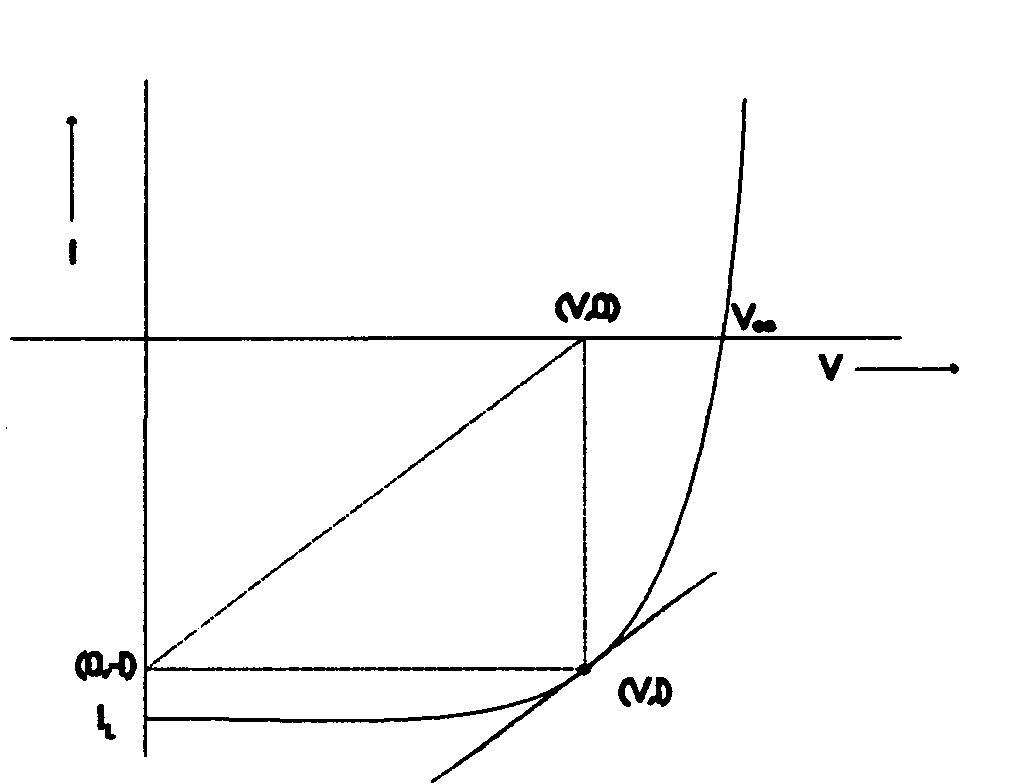 Q6(c) . Solar energy is highest at following air mass m. Circle all that apply.		m=0		m=2		m=1		m=1.5Q7(a) Average solar power received during a day is. Circle one		74mW/cm2	104mW/cm2	130mW/cm2	Q. 7 (b) How many photons/s are needed to deliver 1mW of power at the wavelength of =0.5 m or photon energy of 2.48eV. Given photon energy h=1.24/0.5m = 2.48eV. Circle oneQ 7(c). If you want to power your house with sunlight and need 10kW electrical power, how many panels N are needed? Assume average solar power is 740W/m2; panel size 1m x 1m, and conversion efficiency of panel is 12%.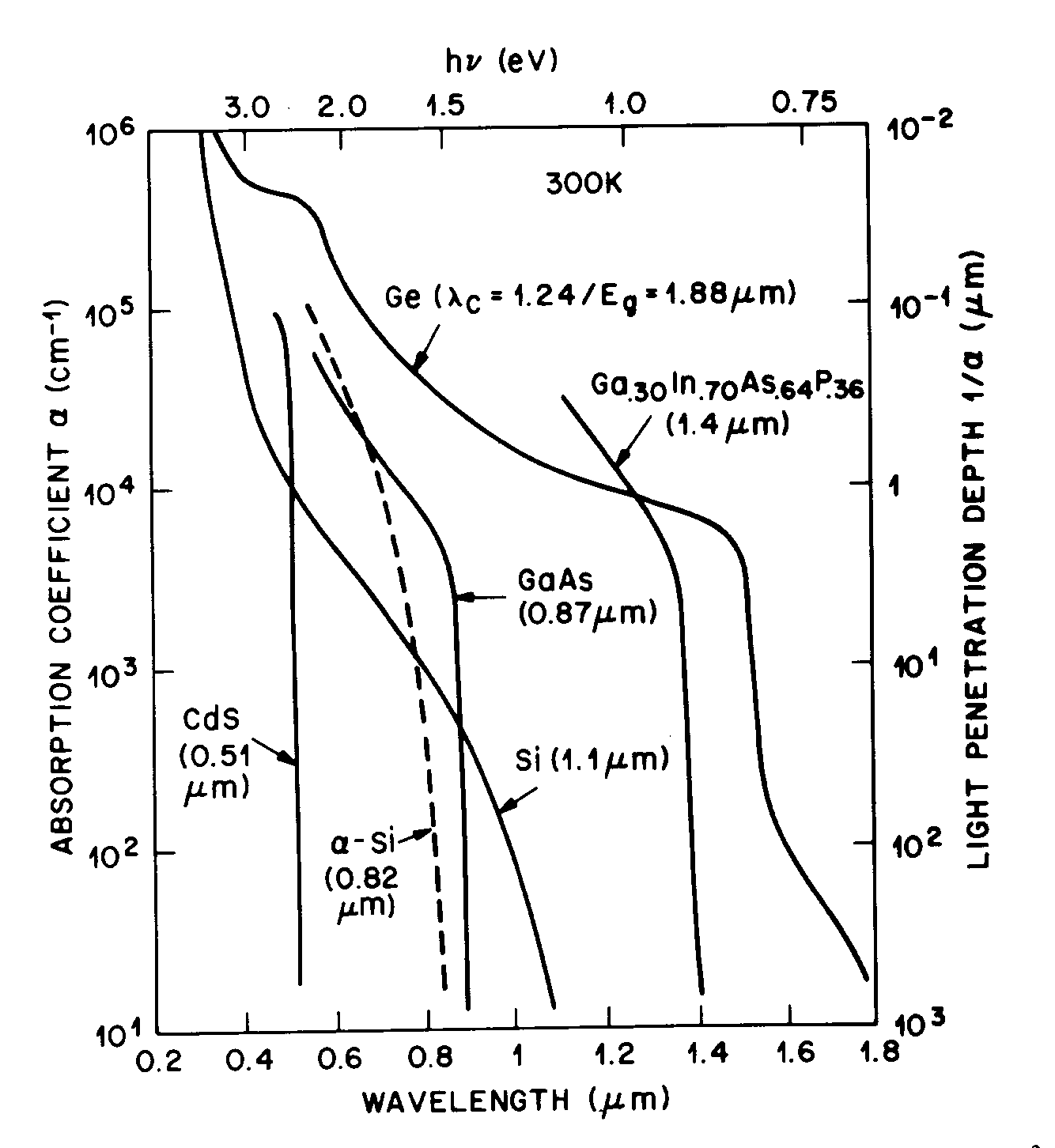 Fig. 1a Photon absorption in Si. Fig. 1b Photon absorption in GaAs.Fig. 1c Absorption coefficient vs (a)(b)(C) (d)